Prefeitura do Município de São Paulo 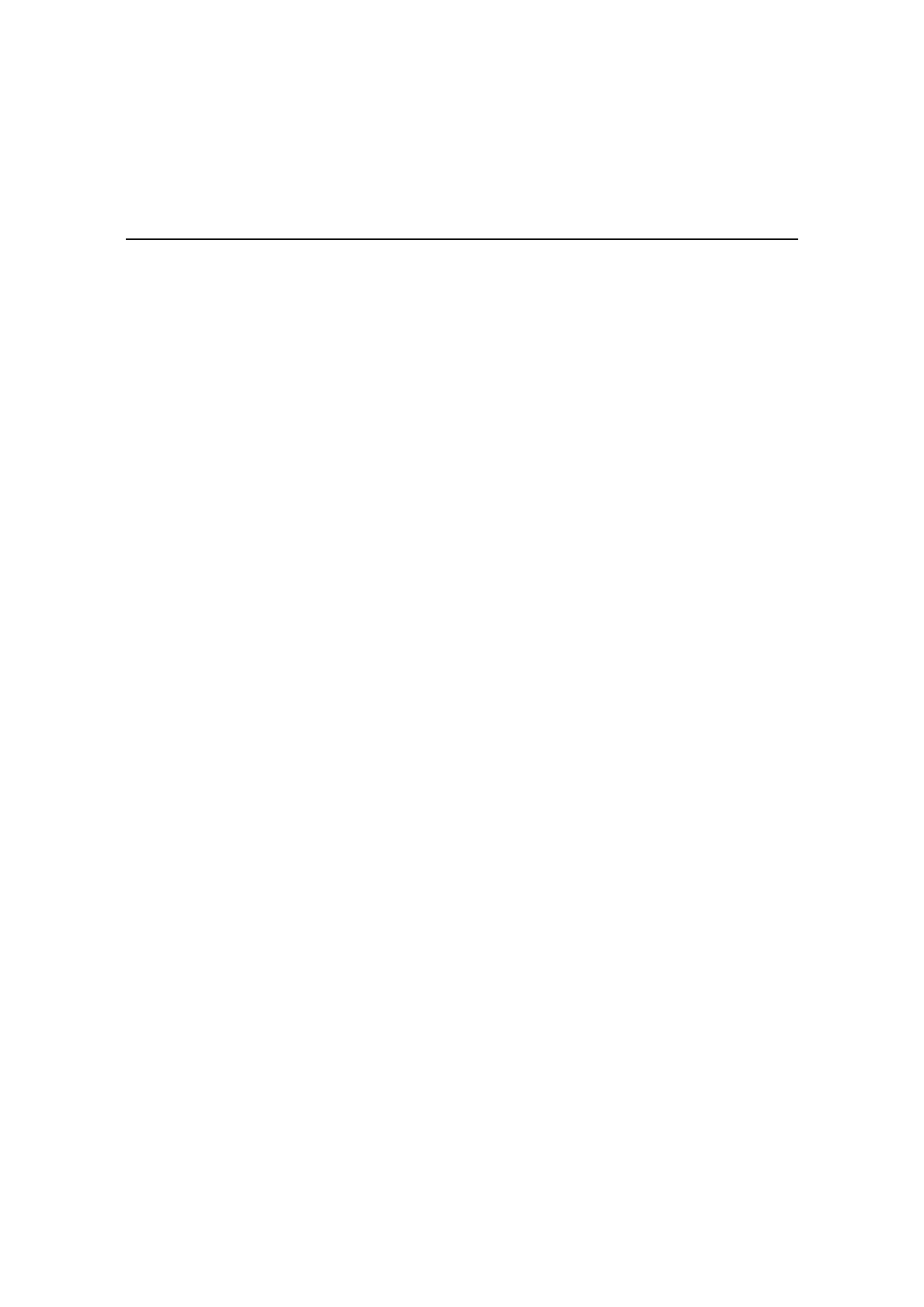 Secretaria Municipal de Cultura Departamento do Patrimônio Histórico Conselho Municipal de Preservação do Patrimônio Histórico, Cultural e Ambiental da Cidade de São Paulo Resolução no. 12/90 Por decisão unânime dos Conselheiros presentes à reunião realizada aos 19 dias do mês de outubro de 1990, o Conselho Municipal de Preservação do Patrimônio Histórico, Cultural e Ambiental da Cidade de São Paulo - CONPRESP, resolve: o•não tombar o imóvel localizado à Avenida Angéloica no 2435, liberando-o dos efeitos da Leoi n 10.032/85, com as alterações introduzidas pela Lei n 10.236/86, imposto pela RESOLUÇÃO n 03/89-CONPRESP. Publique-se, dando ciência ao proprietário. 